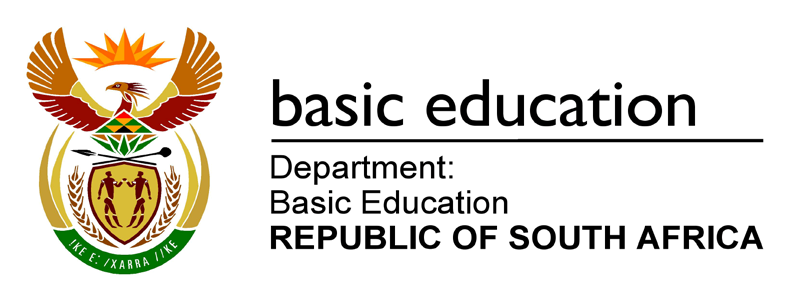 NATIONAL SENIOR CERTIFICATEGRADE 12MECHANICAL TECHNOLOGYNOVEMBER 2015MARKS:  200TIME:  3 hoursThis question paper consists of 13 pages and a 4-page formula sheet.INSTRUCTIONS AND INFORMATION1.           This question paper consists of TEN questions.2.           Read ALL the questions carefully.3.           Answer ALL the questions.4.           Number the answers correctly according to the numbering system used in this question paper.5.           Start EACH question on a NEW page.6.           Show ALL calculations and units. Round off final answers to TWO decimal places.7.           Candidates may use non-programmable, scientific calculators and drawing instruments.8.           Take the value of gravitational force as 10 m/s2.9.           All dimensions are in millimetres, unless stated otherwise in the question.10.         A formula sheet for your use is attached at the back of this question paper.11.         Write neatly and legibly.12.         Use the criteria below to assist you in managing your time.QUESTION 1:  MULTIPLE-CHOICE QUESTIONSVarious options are provided as possible answers to the following questions. Choose the answer and write only the letter (A–D) next to the question number (1.1–1.20) in the ANSWER BOOK, for example 1.21 D.1.1         Which ONE of the following safety rules applies to the spot welder?A      The area must be open to other workers.B	Make sure that the time and current settings are suitable for the type and thickness of material being welded.C     Oil the copper contact surfaces.D     Make sure that the copper tips operate at a high temperature.                      (1)1.2         Which ONE of the following safety measures applies to a torsion tester?A      Stop the rotating test piece by hand.B      Be careful of metal particles coming off after the torsion. C     Use a hammer to remove the test piece from the tester.D     Use a strong lever to mount the test piece in the tester.                                 (1)1.3         Which  ONE  of  the  following  pieces  of  equipment  is  used  to  test  the compression in the cylinders of an internal combustion engine?A      Torsion testerB      Pressure testerC     Tensile testerD     Brinell tester                                                                                                    (1)1.4         Identify the engineering equipment shown in FIGURE 1.1.FIGURE 1.1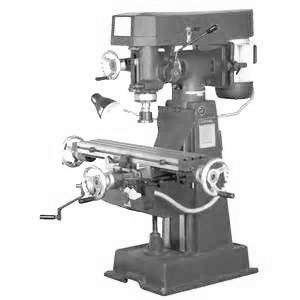 A      Milling machineB      Gas analyserC     Brinell testerD     Lathe                                                                                                               (1)1.5         When  carbon  steel  is  heated  at  a  constant  rate,  its  temperature  rises to  720 °C  where  the  temperature  then  remains  constant.  This  point  is called the ...A      recalescence point. B      cooling point.C     decalescence point.D     lower critical point.                                                                                           (1)1.6         Which structure of steel is characterised by an intensely hard and brittle characteristic?A      Austenite B      Cementite C     PearliteD     Ferrite                                                                                                              (1)1.7         Identify the type of key shown in FIGURE 1.2.FIGURE 1.2A      Parallel keyB      Gib head keyC     Pratt and Whitney keyD     Woodruff key                                                                                                   (1)1.8         Identify the milling process shown in FIGURE 1.3.FIGURE 1.3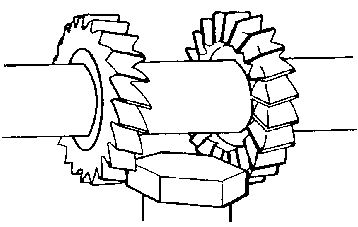 A      Gang milling B      Slab milling C     Slot millingD     Straddle milling                                                                                                (1)1.9         Which  ONE  of  the  following  consumable  parts  is  contained  in  theMIG/MAGS welding gun?A      NozzleB      Shielding gasC     Electrode wireD     Earth cable                                                                                                      (1)1.10       Which ONE of the following non-destructive tests uses sound waves to detect defects in a welded joint?A      X-ray testB      Dye/Liquid penetration testC     Visual inspectionD     Ultrasonic test                                                                                                  (1)1.11       Stress can be defined as an internal force in a material resisting a/an …A      internal load. B      spin load.C     moving load.D     external load.                                                                                                  (1)1.12       What will Young's modulus of elasticity be for a metal if the strain value caused by 6 MPa stress is 2 x 10-3?A      3 x 103 PaB      3 x 106 PaC     3 x 103 MPaD     3 x 106 MPa                                                                                                    (1)1.13       What is the unit of a turning moment?A      N.m-2B      N.mC     N.m2D     N.mm                                                                                                              (1)1.14       What is the definition of the flash point of engine oil?A      The lowest temperature at which a liquid will flowB      The lowest temperature at which oil gives off vapours which can igniteC     The lowest temperature at which oil converts from liquid to solidD     The lowest temperature at which oil converts from solid to liquid                  (1)1.15       The definition of the viscosity index of oil is a measure of how much the oil's viscosity changes as the ... changes.A      temperatureB      pressureC     flowD     resistance                                                                                                       (1)1.16       Which unit is used to measure power transmitted by a belt drive system?A      PascalB      WattC     VoltD     Joule                                                                                                               (1)1.17       Boyle's law regarding a given mass of gas is defined as follows:1.18       Which ONE of the following is a disadvantage of a flat belt drive system compared to a gear drive system?A      It needs no lubrication.B      It can only transmit power over a distance of more than one metre. C     It changes direction.D     It can slip on the pulley.                                                                                   (1)1.19       How is a supercharger driven?A      Mechanical systemsB      Exhaust systemsC     Inlet systemsD     Fuel systems                                                                                                  (1)1.20       A ... is a dynamic compressor in which air or gas is compressed by the mechanical action of an impeller which is spun by using the kinetic energy of moving air.A      superchargerB      gas turbineC      turbochargerD      steam turbine                                                                                                  (1)[20]QUESTION 2:  SAFETY2.1         Name any THREE pieces of personal safety equipment that you need towear when working with an angle grinder.                                                              (3)2.2         State THREE safety precautions you  should  observe  before  pressing a bearing from a shaft on a hydraulic press.                                                              (3)2.3         When assembling a cylinder head of a vehicle, the valve springs must be tested before installation. State TWO safety precautions you should observewhen working with the spring tester.                                                                       (2)QUESTION 3:  TOOLS AND EQUIPMENT3.1         Tools  are  very  important  to  complete  different  tasks  in  the  workplace.Explain the function of EACH of the following testers:3.1.1         Cylinder leakage tester                                                                          (2)3.1.2         Fuel pressure tester                                                                               (2)3.1.3         Torsion tester                                                                                         (2)3.2         Give any TWO reasons why it is necessary to perform a cylinder leakagetest on an engine.                                                                                                    (2)3.3         The  gas  analyser  in  FIGURE  3.1  is  used  to  determine  the  CO  andCO2 readings of the exhaust gases of an internal combustion engine.Gas analyser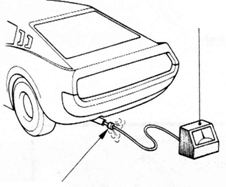 Exhaust gasesFIGURE 3.1Give TWO reasons for a high CO reading.                                                              (2)QUESTION 4:  MATERIALS4.1         Indicate the following by means of a neat iron-carbon equilibrium diagram:4.1.1         Austenite structure                                                                                 (2)4.1.2         Ferrite + Austenite structure                                                                   (2)4.1.3         Ferrite + Pearlite structure                                                                     (2)4.1.4         Temperature in degrees Celsius                                                            (1)4.1.5         Percentages of carbon content                                                              (1)4.1.6         AC3 line                                                                                                  (1)4.2         Explain how the following structures are formed:4.2.1         Pearlite                                                                                                   (2)QUESTION 5:  TERMINOLOGY5.1         A spur gear has a pitch-circle diameter of 108 mm and 36 teeth.Calculate the following:5.1.1         Module                                                                                                   (2)5.1.2         Outside diameter                                                                                    (3)5.1.3         Cutting depth                                                                                          (2)5.1.4         Addendum                                                                                              (1)5.1.5         Dedendum                                                                                              (2)5.1.6         Circular pitch                                                                                          (2)5.1.7         Clearance                                                                                               (2)5.2         State TWO advantages of  using the  compound  slide method to  cut an external V-thread on the centre lathe.                                                                     (2)5.3         State TWO disadvantages of using the cross-slide method to cut an externalmetric V-thread on the centre lathe.                                                                        (2)5.4         Calculate the indexing required to cut a 72-tooth gear.                                          (4)5.7.1         Width/Breadth                                                                                        (2)QUESTION 6:  JOINING METHODS6.1         What  is  the  purpose  of  the  shielding  gas  in  the  MIG/MAGS  welding process?                                                                                                                  (2)6.2         Explain the relationship between the voltage (V) and the wire feed duringthe MIG/MAGS welding process.                                                                            (3)6.3         Name TWO causes of the following welding defects:6.3.1         Slag inclusion                                                                                         (2)6.3.2         Incomplete penetration                                                                           (2)6.4         Explain  TWO  preventative  measures  for  EACH  of  the  following  weld defects:6.4.1         Porosity                                                                                                  (2)6.4.2         Lack of fusion                                                                                         (2)QUESTION 7:  FORCES7.1         In FIGURE 7.1 four forces of 200 N, 300 N, 280 N and 350 N are acting on the same point.280 N300 N100°50°145°350 N200 NFIGURE 7.17.1.17.1.27.1.37.1.4Calculate the resultant of the horizontal components. Calculate the resultant of the vertical components. Calculate the magnitude of the equilibrium force.Calculate the equilibrium  angle  with  reference  to  the  horizontal plane.(5) (4) (3)(3)7.2         An unknown force causes 3,5 MPa stress in a 25 mm round bar. Calculatethe magnitude of the force.                                                                                         (4)7.3         Study the stress-strain graph in FIGURE 7.2. Label points A–E as indicated on the graph.STRAIN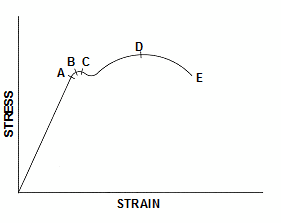 FIGURE 7.2                                                            (5)7.4         FIGURE 7.3 shows a uniform beam that is supported by two vertical supports, A and B. Two vertical point loads are exerted onto the beam, as well as a uniformly distributed force of 60 N/m, over the distance between the two vertical point loads.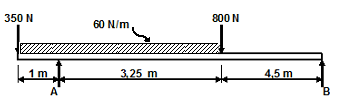 FIGURE 7.3Determine,  by means of  calculations,  the  magnitudes  of  the  reactions  insupport A and support B.                                                                                            (6)[30]QUESTION 8:  MAINTENANCE8.6         Explain the reason for skimming the flywheel before installing a new clutchplate.                                                                                                                           (3)8.7         Give TWO reasons for using grease on bearings.                                                     (2)[15]QUESTION 9:  SYSTEMS AND CONTROL9.1         The gear system in FIGURE 9.1 is used to control a mechanical gate.The driver gear has 46 teeth and rotates at 500 r/min. The idler gear that is used to change the direction of rotation rotates at 1 000 r/min. The driven gear has 60 teeth.Gear AGear BGear CDriver gearIdler gearDriven gearFIGURE 9.1Determine by means of calculations:9.3         A hydraulic system is used in a hydraulic press. The specifications of the system are presented diagrammatically in FIGURE 9.2.Ø ? mm140 NØ 76 mm4 000 NPiston APiston B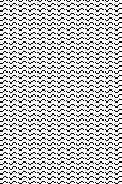 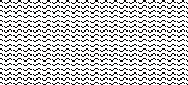 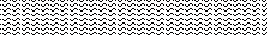 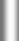 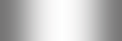 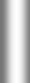 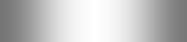 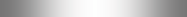 FIGURE 9.2Determine by means of calculations:9.3.1        The fluid pressure in the hydraulic system when in equilibrium                 (4)9.3.2        The diameter of piston A                                                                            (5)9.4         What is the purpose of  traction  control in the driving system  of  a motor vehicle?                                                                                                                      (2)9.5         Why are air bags in a motor vehicle seen as a passive safety feature?                    (2)[25]QUESTION 10:  TURBINESCopyright reservedFORMULA SHEET1.            BELT DRIVES1.1Belt speed= πDN60where N is in r/min1.2Belt speed =  π ( D + t ) × N60(t = belt thickness)1.3    Belt mass = area × length × density    (A = thickness × width)1.4Speed ratio =diameter of driven pulleydiameter of driver pulley1.5N1 D1  = N 2 D 21.6π( D + d )    ( D − d ) 2Open-belt length =                 +                  + 2c2                 4c1.7π( D + d )     ( D + d ) 2Crossed-belt length =                  +                + 2c1.82                4cRatio of tight side to slack side = T1  T21.9Power (P) =(T1  − T2 ) π D N60where N is in r/minT1  = force in the tight sideT2  = force in the slack sideT1  − T2  = effective force (Te )1.10Power (P) = (T1 − T2 ) × VwhereV = belt speed in m/s1.11Power ( P ) =2 π N T60where N is in r/min1.12Width=                    T1 	permissible tensile force2.            STRESS AND STRAIN2.1Stress =  force areaor 	( σ =  F ) A2.2Strain ( ε ) =  change in length ( ΔL )original length ( L )2.3Young's modulus ( E ) =  stress strainor    ( σ )ε2.4Area of a round barπd=2A =4π(D 2  − d 2 )2.5Area of a pipe            A =43.            HYDRAULICS3.1Pressure ( P ) =  force ( F )area ( A )3.2    Volume = cross-sectional area × stroke length3.3    Work done = force × distance4.            KEYS4.14.2Width of key =  diameter of shaft4Thickness of key =  diameter of shaft64.3Length ofkey = 1,5 × diameter ofshaft4.4    Standard taper for taper key:  1 in 100 or 1 : 1005.            LEVERS5.15.2Mechanical advantage (MA) =  load (W)effort (F)Velocity ratio =  input movement output movement5.3    Input movement (IM) = effort × distance moved by effort5.4    Output movement (OM) = load × distance moved by load6.            GEAR DRIVES6.1Power ( P ) =2 π N T606.2Gear ratio =  product of the number of teeth on driven gears product of the number of teeth on driver gears N input    =  product of the number of teeth on driven gears6.3N outputproduct of the number of teeth on driver gears6.4     Torque = force × radius6.5Torque transmitted = gear ratio × input torque6.6Module(m) =  pitch-circle diameter (PCD)number of teeth (T)6.7N1T1  = N 2 T26.8Pitch-circle diameter (PCD) =circular pitch (CP) × number of teeth (T)π6.9     Outside diameter (OD) = pitch-circle diameter (PCD) + 2 module6.10    Addendum = module (m)6.11    Dedendum = 1,157 m             or        Dedendum = 1,25 m6.12    Cutting depth = 2,157 m        or        Cutting depth = 2,25 m6.13    Clearance = 0,157 m              or        Clearance = 0,25 m6.14Circular pitch (CP) = m × π7.            SCREW THREADS7.1Pitch diameter = outside diameter − ½ pitch7.2Pitch circumference = π × pitch diameter7.3     Lead = pitch × number of starts7.4Height ofscrew thread = 0,866 × pitch7.5Depth of screw thread = 0,613 × pitch8.            INDEXING8.1     Cincinnati dividing head table for milling machine8.2Indexing =  40 n(where n = number of divisions)QUESTIONCONTENTMARKSTIME (minutes)1Multiple-choice questions20152Safety10103Tools and Equipment12104Materials13105Terminology30206Joining Methods25257Forces30308Maintenance15159Systems and Control252510Turbines2020TOTALTOTAL200180AThe volume is inversely proportional to the pressure, if the temperatureremains constant.BThe volume is directly proportional to the pressure, if the temperatureremains constant.CThe pressure is directly proportional to the volume, if the temperatureremains constant.DThe volume is inversely proportional to the pressure, if the temperatureincreases.(1)2.4State any TWO safety precautions that you must consider when working with a bearing and gear puller.(2)[10]3.4Name any TWO tests that can be performed with a multimeter.(2)[12]4.2.2Cementite(2)[13]5.5State TWO advantages of up-cut milling.(2)5.6State TWO disadvantages of down-cut milling.(2)5.7Calculate the following dimensions of a parallel diameter shaft:key suitable for a 42 mm5.7.2Thickness(2)[30]6.5Give ONE reason for performing the following destructive tests:6.5.1         Free-bend test(2)6.5.2         Nick and break test(2)6.5.3         Machinability test(2)6.6Name FOUR causes of atmospheric contamination during the welding process.MIG/MAGS(4)6.7What is the function of the transmitter-receiver unit as used in the ultrasonic test on a welded joint?(2)[25]8.1Why is it important to use oil with a higher viscosity in a manual transmission?(2)8.2What is the reason for using SAE20W50 viscosity oil or other multigrade oil in an internal combustion engine?(2)8.3Define the term pour point of a lubricant.(1)8.4State THREE ways in which cutting fluid should be maintained.(3)8.5Explain the importance of maintaining a belt drive system.(2)9.1.1        The number of teeth on the idler gear(3)9.1.2        The rotation frequency of the driven gear in revolutions per minute(3)9.2A machine must be driven at a speed of 12 r/s from a pulley with a diameter of 600 mm which rotates at a speed of 7,2 r/s. The tensile force in the tight side of the belt is 300 N. The ratio between the tensile force in the tight side and the tensile force in the slack side is 2,5 : 1.Determine by means of calculations:9.2.1        The diameter of the pulley that must be fitted to the machine(3)9.2.2        The power that can be transmitted(3)10.1Name TWO types of reaction turbines.(2)10.2Explain the operation of the water impulse turbine.(6)10.3Why is it important to control the speed of a steam turbine?(2)10.4State THREE advantages of a gas turbine.(3)10.5Name TWO uses of auxiliary power units.(2)10.6State TWO functions of a supercharger when used on a motor vehicle engine.(2)10.7What effect does a high altitude have on the performance of a motor vehicle engine?(2)10.8State ONE advantage of a turbocharger when compared to a supercharger.(1)[20]TOTAL:200Hole circlesHole circlesHole circlesHole circlesHole circlesHole circlesHole circlesHole circlesHole circlesHole circlesHole circlesHole circlesSide 12425283034373839414243Side 24647495153545758596266